.Intro: 16 countS1:  PRESS, RECOVER, ½, ½, ½, ¼, SWAY, SWAY, ROCK & CROSS, BALL WALKS2:  ½ PIVOT, WALK, RUN R-L, WALK, ¼ WALK, WALK, ½, ½, ¼S3:  BACK ROCK, SIDE ROCK, CROSS SIDE BEHIND/HITCH, BEHIND SIDE POINT, ¼ SWEEPS4:   CROSS BACK SIDE, BEHIND SIDE FWD, CROSS BACK SIDE, BEHIND FWD RUN RUN(Note: counts 1 - 8 will make a full reverse diamond turn)* Restarts: *Wall 2 after 16& counts facing [6:00]Wall 5 after 16& counts facing [3:00]We hope you enjoy this powerful piece of music  x x xContacts:Maggie Gallagher - maggieginfo@aol.co.ukGary O’ Reilly - oreillygaryone@gmail.comYou Better Believe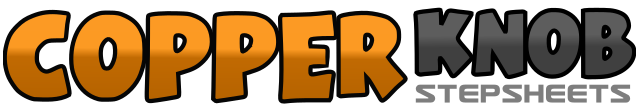 .......Count:32Wall:4Level:Advanced NC2S.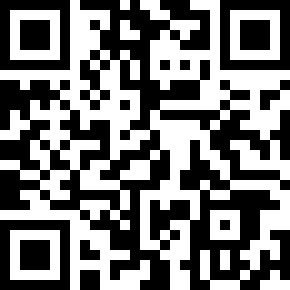 Choreographer:Maggie Gallagher (UK) & Gary O'Reilly (IRE) - April 2017Maggie Gallagher (UK) & Gary O'Reilly (IRE) - April 2017Maggie Gallagher (UK) & Gary O'Reilly (IRE) - April 2017Maggie Gallagher (UK) & Gary O'Reilly (IRE) - April 2017Maggie Gallagher (UK) & Gary O'Reilly (IRE) - April 2017.Music:You Better Believe - Train : (iTunes)You Better Believe - Train : (iTunes)You Better Believe - Train : (iTunes)You Better Believe - Train : (iTunes)You Better Believe - Train : (iTunes)........1-2Press forward on left, Recover on right starting to make ½ turn left3&4&Complete ½ left stepping forward on left, ½ left stepping back on right, ½ left stepping forward on left, ¼ left stepping right slightly to right side [3:00]5-6Sway left, Sway right7&8Rock left to left side, Small ball step right next to left, Cross left over right turning ⅛ right to right diagonal [4:30]&1Small step forward on ball of right, Walk forward on left2-3½ pivot right on balls of feet stepping forward on right, Walk forward on left [10:30]4&Small run forward on right, Small run forward on left turning ¼ left [7:30]5-61/8 left walking forward on right stepping slightly across left, ¼ left walking forward on left [3:00]7Walk forward on right8&1½ right stepping back on left, ½ right stepping forward on right,* ¼ right taking long step to left side dragging   right close to left [6:00]2&3&Cross rock right behind left, Recover on left, Rock right to right side, Recover on left4&5Cross right over left, Step left slightly to left side, Cross right behind left ronde hitching left knee around from front to back6&7Cross left behind right, Step right slightly back to right side (open body to right diagonal [7:30]), Point left toe diagonally left8¼ left stepping slightly forward on left ronde sweeping right from back to front [3:00]1&2Cross right over left, ⅛ right stepping back on left, ⅛ right stepping right to right side [6:00]3&4Step left behind right, ⅛ right stepping right to right side, ⅛ right stepping forward on left [9:00]5&6Cross right over left, ⅛ right stepping back on left, ⅛ right stepping right to right side [12:00]7&8&Step left behind right, ¼ right stepping forward on right, Run forward on left, Run forward on right [3:00]